English – Week 2 – Day 4Creative Writing Egyptian Theme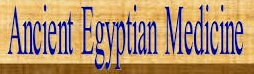 Read the guide below on how to be an Ancient Egyptian doctor and then create your own guide on how to become an Ancient Egyptian doctor.How to be an Egyptian Doctor.Have you just passed your medical exams? Are you about to begin your new profession as an Egyptian Healer? Then follow this handy guide to help you.In this guide you will find some helpful hints and tips to support you through your newly chosen career.Getting StartedNow, we all know that the mighty gods rule over us and control all we do. So before you can even begin to treat your patient you need to say a few magic spells, say a few prayers to appease the gods-we wouldn't want to make them unhappy now would we? Next, make sure your patient has got a couple of lucky amulets next to them- a necklace or any random trinket will do- just as long as it is lucky! These will protect your patient and speed up their recoveryIf you're really in trouble and your patient needs some extra care and attention you can cover them in crocodile poo to drive away any evil spirits. It may smell but it will certainly do the trick.Key Cures for Common IllnessesEye InfectionCause: the hot desert sand and swarms of flies.Cure: mix honey with human brains (possibly some poo) and apply to the infected eye.ToothacheCause: tiny pebbles left by the grinding of grain for breadCure: mix fruit, beans, honey, minerals and yellow dye and apply it to the infected tooth.Crocodile BiteCause: living by the Nile means living close by to crocodiles who enjoy a careless Egyptian for their supperCure: bandage fresh meat to the wound.Important IngredientsOnions: a natural source of antibioticsHoney: an immunity boosterWillow Leaves: a natural source of pain relief 